Jelly Fish Art ProjectWhat you need:Paper plateRibbon, streamers, or yarn.Paint or markersglueWhat to do:Cut your paper plate in halfPaint the paper plateAttach streamers, ribbon or whatever you have!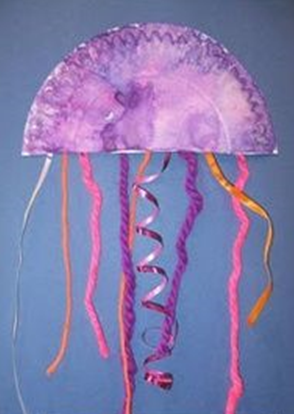 